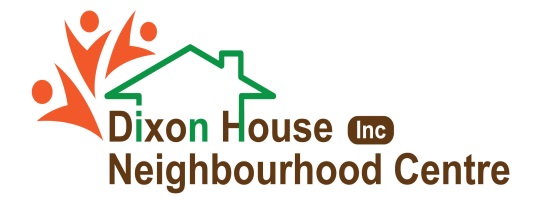 NOMINATION FORM COMMITTEE OF GOVERNANCE OCT 2019DIXON HOUSE NEIGHBOURHOOD CENTRE INCWe hereby nominate__________________________________ to the position of Ordinary Member of Dixon House Neighbourhood Centre Governance CommitteeNominated by____________________________________Signature____________________________    Date_________________________Seconded by_____________________________________  Signature _____________________________Date_________________________Name and Signature of Office Bearer__________________________________________